	Proiect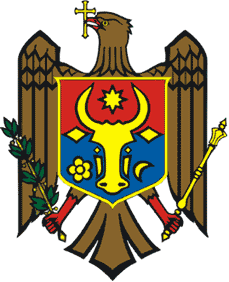 GUVERNUL RepublicII MoldovaH O T Ă R Â R E Nr. _______din  __________________2023ChișinăuH O T Ă R Â R Ecu privire la inițierea negocierilor și aprobarea semnării Memorandumului de Înțelegere, între Guvernul Republicii Moldova, reprezentat de  Ministerul Finanțelor, Ministerul Energiei, Ministerul Mediului și Ministerul Muncii și Protecției Sociale și Agenția Franceză pentru DezvoltareÎn temeiul art.7 lit. h) din Legea nr.136/2017 cu privire la Guvern (Monitorul Oficial al Republicii Moldova, 2017, nr. 252, art. 412), cu modificările ulterioare, Guvernul HOTĂRĂŞTE:1. Se ia act de proiectul Memorandumului de Înțelegere, între Guvernul Republicii Moldova, reprezentat de  Ministerul Finanțelor, Ministerul Energiei, Ministerul Mediului și Ministerul Muncii și Protecției Sociale și Agenția Franceză pentru Dezvoltare.2. Se inițiază negocierile asupra proiectului Memorandumului de Înțelegere, între Guvernul Republicii Moldova, reprezentat de  Ministerul Finanțelor, Ministerul Energiei, Ministerul Mediului și Ministerul Muncii și Protecției Sociale și Agenția Franceză pentru Dezvoltare. 3. Se aprobă semnarea Memorandumului de Înțelegere, între Guvernul Republicii Moldova, reprezentat de  Ministerul Finanțelor, Ministerul Energiei, Ministerul Mediului și Ministerul Muncii și Protecției Sociale și Agenția Franceză pentru Dezvoltare. 4. Se împuterniceşte doamna Veronica Sirețeanu, ministru finanţelor, domnul Victor Parlicov, ministru energiei, doamna Iordanca-Rodica Iordanov, ministru mediului, domnul Alexei Buzu, ministru muncii și protecției sociale, să semneze Memorandumul de Înțelegere, între Guvernul Republicii Moldova, reprezentat de Ministerul Finanțelor, Ministerul Energiei, Ministerul Mediului și Ministerul Muncii și Protecției Sociale și Agenția Franceză pentru Dezvoltare.  5. Prezenta hotărâre intră în vigoare la data publicării în Monitorul Oficial al Republicii Moldova.Prim-ministru					                    Dorin RECEANContrasemnează:Ministrul finanțelor                                                                       Veronica SirețeanuMinistrul energiei                                                                          Victor ParlicovMinistrul Mediului                                                                        Iordanca-Rodica IordanovMinistrul muncii și protecției sociale                                            Alexei Buzu